Dostrzeganie oznak zimnego domu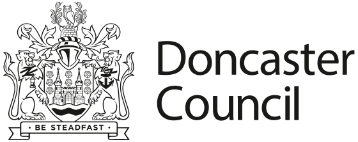 Ciepły, suchy dom jest kluczem do utrzymania ludzi w zdrowiu w chłodne dni. Dostrzegając oznaki zimnego domu i podejmując działania, możesz być w stanie powstrzymać pogorszenie się problemów związanych ze zdrowiem, pomagając zachować bezpieczeństwo i zdrowie dla siebie, rodziny i przyjaciół.Osoby starsze, te, które niedawno opuściły szpital, które mają do czynienia ze złym stanem zdrowia lub mają niepełnosprawność fizyczną i / lub umysłową są najbardziej zagrożone.Poniższa tabela pokazuje główne oznaki zimnego domu i porady dla osób zagrożonych.Wskazówki dotyczące energii są dostępne na stronie internetowej Rady w Doncaster.Aby uzyskać więcej informacji, wyszukaj następujące informacje:Energy Saving Advice and Grants (Porady i dotacje w zakresie oszczędzania energii)Przygotuj się na zimęEmail: energy.team@doncaster.gov.uk Live Inclusive zapewnia bezpłatne porady i wsparcie mieszkańcom Doncaster poprzez ich projekt Recharge, w tym pomoc ludziom w zmianie dostawcy, ubieganiu się o dotacje i oszczędzaniu pieniędzy na rachunkach za energię.  Strona internetowa: www.liveinclusive.co.uk E-mail: enquiries@liveinclusive.co.uk Telefon: 01302 592 400Oznaki zimnego domuPorady dla osób zagrożonychWilgoć lub pleśńKondensacja – wilgotność okien lub parapetówPrzeciągi – przez okna, drzwi i podłogiBrak / zepsute centralne ogrzewanieNoszenie dużej ilości ubrań w pomieszczeniachOgrzewanie tylko jednego pokoju w domuTrudności z utrzymaniem ciepłaWysokie rachunki za energię Jeśli nie jesteś zbyt mobilny, masz 65+ lub masz zły stan zdrowia, taki jak choroby serca lub płuc, ogrzewaj swój dom do co najmniej 18C - 21CUtrzymuj sypialnię w temperaturze 18 ° C przez całą noc, jeśli możesz - i trzymaj okno sypialni zamknięte Regularnie pij gorące napoje i co najmniej 1 gorący posiłek dziennie - regularne jedzenie pomaga utrzymać ciepłoZaciągnij zasłony o zmierzchu i trzymaj drzwi zamknięte, aby zablokować przeciągiUpewnij się, że twój system grzewczy jest sprawdzany każdego roku przez profesjonalistęUzyskaj lokalne wsparcie, aby Twój dom był cieplejszy i tańszy do ogrzania